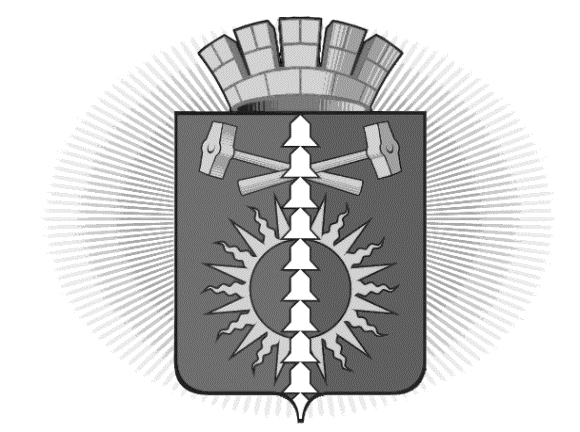 АДМИНИСТРАЦИЯ  ГОРОДСКОГО ОКРУГА ВЕРХНИЙ ТАГИЛ П О С Т А Н О В Л Е Н И Еот _14.09.2018 года  № 643город Верхний ТагилО предоставлении Власову Николаю Юрьевичу разрешения на отклонение от предельного параметра разрешенного строительства, реконструкции объекта капитального строительства на земельном участке   по адресу  ориентира:  в 235 м по направлению на север от ориентира дом, расположенного за пределами участка, адрес ориентира: Свердловская область, г. Верхний Тагил, ул. Лесная, д. № 13Рассмотрев Заключение о результатах публичных слушаний от 04 сентября 2018 г.  «О предоставлении разрешения на отклонение от предельного параметра разрешенного строительства, реконструкции объекта капитального строительства, расположенного по адресу ориентира:  в 235 м по направлению на север от ориентира дом, расположенного за пределами участка, адрес ориентира: Свердловская область, г. Верхний Тагил, ул. Лесная, д. № 13», в соответствии со ст. 38, 40 Градостроительного кодекса Российской Федерации от 29.12.2004 г. № 190-ФЗ,  ст. 28 Федерального закона  от 06.10.2003 г. № 131-ФЗ «Об общих принципах организации местного самоуправления в Российской Федерации», постановлением администрации городского округа Верхний Тагил от 24.03.2016 г. № 243 (ред. от 17.08.2016) «Об утверждении административного регламента предоставления муниципальной услуги «Выдача разрешение на отклонение от предельного параметра разрешенного строительства, реконструкции объекта капитального строительства на территории городского округа Верхний Тагил»,  руководствуясь Уставом городского округа Верхний Тагил, ПОСТАНОВЛЯЮ:      1. Предоставить Власову Николаю Юрьевичу разрешение на отклонение от предельного параметра разрешенного строительства, реконструкции объекта капитального строительства – индивидуального жилого дома, расположенного на земельном участке  с кадастровым номером 66:37:0201004:159, площадью 978 кв.м  по адресу ориентира:  в 235 м по направлению на север от ориентира дом, расположенного за пределами участка, адрес ориентира: Свердловская область, г. Верхний Тагил, ул. Лесная, д. № 13, в части уменьшения минимального отступа от границ земельного участка до жилого дома.   Минимальный отступ от границы земельного участка до жилого дома, со стороны проезжей части,  составляет 0 м.           2. Разместить  настоящее постановление  на официальном сайте городского округа Верхний Тагил www.go-vtagil.ru.           3. Контроль за исполнением настоящего постановления возложить на   заместителя Главы администрации по жилищно-коммунальному и городскому хозяйству Русалеева Н.Н.Глава городского округа Верхний Тагил	  подпись                В.Г.Кириченко                      Верно старший инспектор администрации 14.09.2018                                                              Н.Л.МорозоваСОГЛАСОВАНИЕпроекта постановления  администрации городского округа Верхний ТагилЗаголовок постановления: «О предоставлении Власову Николаю Юрьевичу разрешения на отклонение от предельного параметра разрешенного строительства, реконструкции объекта капитального строительства на земельном участке   по адресу  ориентира:  в 235 м по направлению на север от ориентира дом, расположенного за пределами участка, адрес ориентира: Свердловская область, г. Верхний Тагил, ул. Лесная, д. № 13»Исполнитель, телефон:   2-00-26,   Морозова Наталья Леонидовна, старший инспектор   архитектурно-строительного отдела администрации._________ 12.09.2018 г.ДолжностьФИОСроки и результаты согласованияСроки и результаты согласованияСроки и результаты согласованияДолжностьФИОДата поступления на согласованиеДата согласованияЗамечания и подписьЗаместитель Главы администрации по жилищно-коммунальному и городскому хозяйствуН.Н.РусалеевНачальник архитектурно-строительного отделаВ.Б.Проказоваорганизационно-правовой отделО.Л.Голендухина